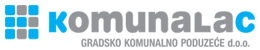 POZIV ZA DOSTAVU ISKAZA INTERESA  GKP Komunalac  (u daljnjem tekstu: „Prodavatelj“) jest gradsko komunalno poduzeće čija je misija biti na usluzi stanovništvu Koprivnice i okolnih područja pružanjem raznih komunalnih usluga. Vlasnik Prodavatelja jest grad Koprivnica. GKP Komunalac objavljuje postupak za kupnju do 100% udjela u društvu Koprivnica plin d.o.o., ovlaštenom za obavljanje djelatnosti distribucije plina, i u društvu Koprivnica Opskrba d.o.o., koje će se u dogledno vrijeme osnovati kao univerzalni pravni sljednik za djelatnost opskrbe plinom, koju trenutačno obavlja Prodavatelj kroz svoj Sektor plina ( "Ciljno društvo").Transakcijski postupak će se provoditi na otvoren, ne-diskriminirajući i transparentan način. Kandidati koji ispunjavaju kvalifikacijske kriterije (koji vrijede u kvalifikacijskoj fazi), (u daljnjem tekstu: „Ponuditelj“) biti će pozvani da podnesu ponude te će Prodavatelj započeti pregovore s Ponuditeljem čiju Ponudu utvrdi kao najpovoljniju (u daljnjem tekstu: „Preferirani ponuditelj“) s ciljem završavanja postupka prodaje nakon čega će uslijediti sklapanje svih potrebnih ugovora. Sve informacije o Transakcijskom postupku i kriterijima za sudjelovanje koje Ponuditelji moraju ispuniti definirani su u Procesnom pismu koje će biti poslano Ponuditeljima koji ispune i vrate Obrazac za iskaz interesa, dostupan na web stranici Prodavatelja www.komunalac-kc.hr (naslovnica) i u odjeljku Poziv za dostavu iskaza interesa http://www.komunalac-kc.hr/Poziv-za-dostavu-iskaza-interesa/ . Zainteresirane strane se pozivaju na dostavu Iskaza interesa, prema Obrascu dostupnom na gore navedenoj web stranici do 20. srpnja 2016. u 13:00 CET elektronskom poštom na: maja.hleb@komunalac-kc.hr. Iskaz interesa mora se osim toga poslati poštom i zaprimiti u tiskanom obliku do 27. srpnja 2016. na sljedećoj adresi: GKP Komunalac, na ruke: Maja Hleb, Mosna 15, 48000 Koprivnica, Republika Hrvatska, uz napomenu na omotnici „NE OTVARAJ, SLUŽBENA DOKUMENTACIJA”. GKP Komunalac zadržava pravo na produživanje prethodno navedenog roka za dostavu Iskaza interesa, promjenu rokova ili drugih uvjeta Transakcije, obustavu ili izmjenu Transakcije, u cijelosti ili djelomično te na promjenu Transakcije u bilo kojem trenutku. GKP Komunalac